PLANTILLA DE FACTURA DE CONSULTORÍA  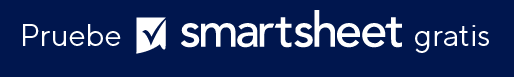 SU LOGOTIPOSU LOGOTIPOSU LOGOTIPOSU LOGOTIPOFACTURA DE CONSULTORÍAFACTURA DE CONSULTORÍAFACTURA DE CONSULTORÍASU LOGOTIPOSU LOGOTIPOSU LOGOTIPOSU LOGOTIPOFECHA DE LA FACTURAN.º DE ORDEN DE TRABAJON.º DE FACTURASU LOGOTIPOSU LOGOTIPOSU LOGOTIPOSU LOGOTIPOCONSULTORNOMBRE DE LA EMPRESASERVICIOS POR HORAHORASTARIFATOTALNOMBRE DEL CONTACTODIRECCIÓN DIRECCIÓN DIRECCIÓN TELÉFONO CORREO ELECTRÓNICOCLIENTENOMBRE DE LA EMPRESATOTAL DE HORASTOTALNOMBRE DEL CONTACTODIRECCIÓN DIRECCIÓN SERVICIOS DE TARIFA PLANA + CARGOS ADICIONALESSERVICIOS DE TARIFA PLANA + CARGOS ADICIONALESSERVICIOS DE TARIFA PLANA + CARGOS ADICIONALESTOTALDIRECCIÓN TELÉFONO CORREO ELECTRÓNICOCONDICIONESCONDICIONESObservaciones/Instrucciones:  TOTALEmita el cheque pagadero a  Emita el cheque pagadero a  SUBTOTALNombre de su empresa.Nombre de su empresa.introducir %TASA DE IMPUESTOSSi tiene preguntas relacionadas con esta factura, póngase en contacto conSi tiene preguntas relacionadas con esta factura, póngase en contacto conIMPUESTO TOTALNombre, (321) 456-7890, Dirección de correo electrónicoNombre, (321) 456-7890, Dirección de correo electrónicoOTROwww.sudirecciónweb.comwww.sudirecciónweb.comTOTAL GLOBALintroduzca el importe del pago inicialintroduzca el importe del pago inicialMENOS EL PAGOGRACIASGRACIASTOTAL ADEUDADODESCARGO DE RESPONSABILIDADTodos los artículos, las plantillas o la información que proporcione Smartsheet en el sitio web son solo de referencia. Mientras nos esforzamos por mantener la información actualizada y correcta, no hacemos declaraciones ni garantías de ningún tipo, explícitas o implícitas, sobre la integridad, precisión, confiabilidad, idoneidad o disponibilidad con respecto al sitio web o la información, los artículos, las plantillas o los gráficos relacionados que figuran en el sitio web. Por lo tanto, cualquier confianza que usted deposite en dicha información es estrictamente bajo su propio riesgo.